 	DEPARTMENT OF ADMINISTRATIVE SERVICES (DAS)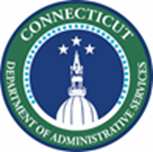    Office of School Construction Grants & Review (OSCG&R)   CODE CONFORMITY CERTIFICATION 	      FORM SCG-3030DirectorOffice of School Construction Grants & Review450 Columbus Blvd., Suite 1503Hartford, Connecticut  06103Subject:	State Project Number:	LEA:Phase:     of   Facility Name:Local Health Department Jurisdiction:Pursuant to Section 10-292 of the Connecticut General Statutes, the final plans for any phase of a school building project as provided in CGS Section 10-291 must be in conformance with state codes, statutes, regulations and to federal laws.The following documents are attached (mark boxes “x”, as appropriate):We, the undersigned, have reviewed the construction documents (drawings and project manuals) for the above referenced school building project (the Project) dated ______________.  As confirmation of our review in accordance with OSCG&R Guidelines and Plan Review checklists, we have signed and dated the cover page of the project’s drawings and manuals.  As it relates to my specific jurisdiction, and to the best of my knowledge, information, and belief, the review has determined the project’s construction documents appear to be in compliance with the current Connecticut State Building Code, Fire Safety Code, State Fire Prevention Code, Connecticut Department of Public Health Regulations, Section 504 of the Rehabilitation Act of 1973 and Americans with Disabilities Act (ADA) of 1990, and OSHA requirements.  Building Official: ____________________________  	Signature: ___________________________________       Date:  __________________	(Print Name):Fire Marshal:____________________________	Signature: ___________________________________       Date:  __________________(Print Name): Section 504 Official:____________________________	Signature: ___________________________________       Date:  __________________ (Print Name):Health Inspector:____________________________     	Signature: ___________________________________       Date:  __________________(Print Name):AttachedN/AICC Code Review Checklist completed by Local Official or Third-party reviewerPlan Review Record (PRR) by Local Officials or Third-party reviewerDesign Professional's response to PRR with Local Officials acceptanceApproved Code ModificationsSecond copy of Code/Egress/Site drawings for OSCG&R fileFinal Construction documents for OSCG&R review